Опыт работы учителя-дефектолога по развитию творческих способностей детей с нарушением зрения в процессе коррекционной деятельности.У детей с нарушением зрения снижена острота зрения, зрительное восприятие носит фрагментарный характер, у многих наблюдается недоразвитие мелкой моторики, навыков ориентировки в окружающем пространстве. Главная моя задача -  научить слабовидящих детей получать и обрабатывать  информацию об окружающем мире.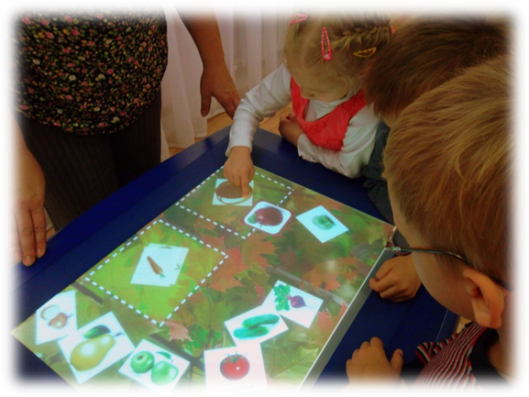 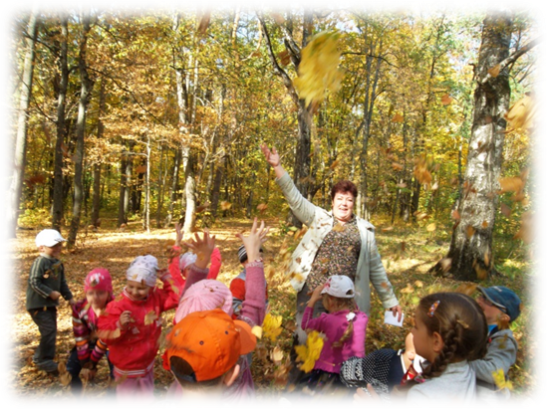 Так как в условиях модернизации российского образования большое внимание уделяется вопросам взаимодействия с семьями, воспитывающими детей с особенными возможностями здоровья, я признаю важность привлечения родителей к участию в коррекционно – развивающем процессе.Коррекционная деятельность будет наиболее результативной, если родители  являются активными помощниками. Для этого я регулярно организовываю совместную работу детей и взрослых, путем оформления выставок творческих работ, стенгазет и различных мероприятий. 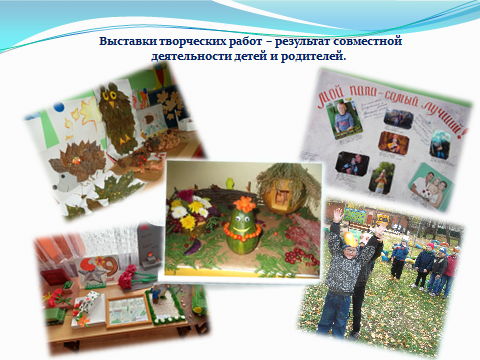 В течение года выступаю на родительских собраниях, где демонстрирую достижения детей в различных видах деятельности, в том числе и творческой, присутствующей в коррекционном процессе. Ни для кого не секрет, что дошкольный возраст – это тот период, когда творческая деятельность является стойким увлечением практически всех детей.  Но творческие способности не появляются сами собой, они развиваются в результате длительной систематической работы и включают в себя рисование, аппликацию, лепку, Следовательно, можно сказать, что коррекционная деятельность тифлопедагога напрямую связана с развитием способностей детей. При этой работе происходит активное взаимодействие мыслительной деятельности с действиями, которые помогают познавать пространство. Хочу поделиться  опытом  индивидуальной работы с ребенком при взаимодействии с родителями в рамках подготовки к выставке «Осень золотая». Цель данной работы: развитие мелкой моторики рук; пространственного ориентирования, способствующего пониманию таких понятий как «на», «за», «перед», «между», «справа от», «слева от», «под»; развитие зрительного восприятия.Задачи предъявляемые к коррекционной деятельности включают в себя:- развитие координации и точности движения руки и глаза;- развитие мелкой моторики пальцев и кистей рук;- развитие воображения, логического мышления, зрительного и слухового    восприятия;- развитие творческой активности.Для достижения поставленной цели  я использовала следующие формы работы:  -   Индивидуальные консультации на темы: «Игры и упражнения для развития мелкой моторики кистей рук», «Чем заниматься с ребенком дома» «В игре развивается творческое воображение» и т.д.       - Индивидуальная работа с ребенком, в ходе которой мы подготовили из картона форму будущего пенька,  необходимого для поделки.        -  Совместное занятие, на котором родителю было показано, как нужно правильно выполнять упражнения   по координации движения мелких мышц пальцев и кистей рук, развивая сенсорные способности. Для этого воспользовались техникой скатывания трубочек из салфеток, которые дальше пригодятся для создания объемной фигуры. Дома, вместе с мамой, ребенок  продолжил творческую деятельность. Работа настолько увлекла, что они проявили свое творчество и раскрасили готовую деталь.     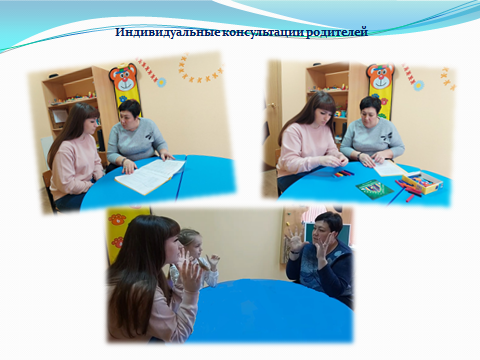 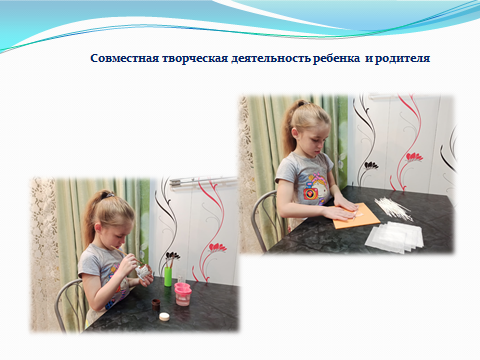        После того как закончилась подготовительная работа было проведено индивидуальное коррекционное занятие на тему «Украсим осеннюю поляну», где были применены не только заготовки, но и много природного материала, который был собран во время прогулки родителей с ребенком.  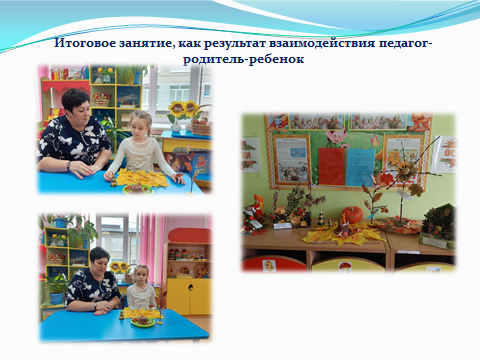        В конце занятия ребенку была предоставлена возможность завершить композицию по своему усмотрению.       В завершении хочется добавить, что  сложившаяся система работы с родителями - комплексная, целенаправленная и многокомпонентная дает реальные и эффективные результаты и положительно сказывается на развитии и воспитании детей с нарушениями зрения.Литература:1. Дубровская Н. В. Аппликация из гофрированной бумаги. – Спб: Питер, Изд. : Детство-Пресс, 2010.2. Гаврина С. Е., Щербинина С. В. Умные пальчики. Развиваем мелкую моторику. – Спб: Питер, Изд. : АСТ, 2010.3. Л.А. Дружинина, Л.Б. Осипова, Л.И. Плаксина.Психолого-педагогическое сопровождение дошкольников с нарушениями зрения в условиях инклюзивного образования. - учебно-методич. пособие, Изд.: Южно-Уральского государственного гуманитарно-педагогического университета, 2017